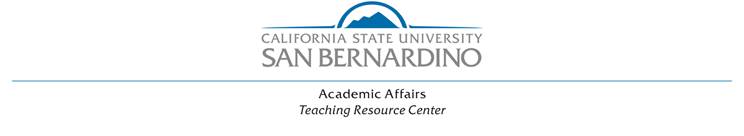 The TRC is partnering with the Association of College and University Educators (ACUE) to offer its Course in Effective Teaching Practices to up to 30 CSUSB lecture faculty (full and part-time) starting in September and going through Spring 2020. This online professional development program leads to a nationally recognized Certificate in Effective Instruction.You may have a colleague who took part in our pilot program this past year, or you may have participated in our recent face-to-face meetings on course design.  This is your chance to take the whole course yourself!BENEFIT TO YOUI am inviting you to take advantage of this free programming, valued at $1,500 per participant. Those who complete the class will qualify for an additional $1500 stipend or professional development funds from either Q2S-EP* or TRC. This opportunity is offered at no cost to you or to your department. In addition, participants will earn digital badges for each successfully completed module and unit, which can be added to their curriculum vitae, used in online teaching portfolios, and displayed on LinkedIn profiles or webpages as a sign of their achievement. Finally, those completing all 25 modules will earn the nationally recognized American Council on Education (ACE) Certification in Effective Instruction.THE PROGRAMThe ACUE course uses an evidence-based framework, offered online, to support and grow expertise in teaching practice. The course prepares college instructors to use research-based techniques demonstrated to help students succeed. This 25-module course leads to a certificate in Effective College Instruction endorsed by the American Council on Education (ACE), and is increasingly recognized at colleges and universities across the country.   WHAT YOU WILL LEARNThe Course promotes teaching techniques for both face-to-face and online instruction from the following five units of study: Designing an Effective Course and ClassEstablishing a Productive Learning EnvironmentUsing Active Learning TechniquesPromoting Higher Order ThinkingAssessing to Inform Instruction and Promote Learning You can learn more about the Course and the content of each module here: https://acue.org/?acue_courses=effective-teaching-practices  COMMITMENTThe ACUE course takes approximately 3 hours per week to complete each of the modules.  This includes reviewing the materials, watching the videos, trying out techniques, and completing reflections. In addition, you will need to participate in the IN PERSON course launch where you will meet your cohort members and your facilitator, and begin the first module of the course. There may also be optional in-person opportunities 2-3 times per quarter (TBD). ACUE will kick off the program with a 3-hour in-person Course Launch on September 17, 2019 from 9:00am to Noon, followed by the TRC Opening luncheon and poster session. During the launch, participants will begin working on the first module.  At the luncheon, we will have a pinning ceremony honoring our first cohort of Course completers, presenting their Certificates, and hearing a keynote from our own Lecturer Crystal Rawls and her students on the effectiveness of the Course for her classes and students.The Course will go into Spring Quarter with course takers completing approximately one online module each week, with some periods for breaks and make-ups.  APPLICATIOIN DEADLINE: JUNE 28, 2019We hope that you all will consider participating in this opportunity. The TRC and Office of Academic Affairs enthusiastically supports this initiative and looks forward to recognizing participants at the end of the course by a campus celebration and pinning ceremony with our university dignitaries at the Faculty Center for Excellence in June (TBD).To indicate your interest in the ACUE program, please complete the application below and email it to TRC@csusb.edu no later than 11:59 PST on June 28, 2018.If you have any questions, please feel free to reach out to me.--Jo Anna*If the participant has already used Q2S-EP funding for a separate professional development project, then TRC will fund the stipend for course completers.CSUSB is pleased to offer you a new opportunity this fall designed to enhance our campus commitment to faculty and student success. We are partnering with the Association of College and University Educators (ACUE) to offer its Course in Effective Teaching Practices to a limited number of 30 faculty participants. The ACUE Course prepares college instructors to use research-based techniques shown to help students succeed and leads to a nationally-recognized Certificate in Effective College Instruction endorsed by the American Council on Education (ACE).  The program addresses essential pedagogical skills and knowledge in five units of study: Designing an Effective Course and Class, Establishing a Productive Learning Environment, Using Active Learning Techniques, Promoting Higher Order Thinking, and Assessing to Inform Instruction and Promote Learning. The ACUE Course will be offered at no cost to you or your department and will run from Fall 2019  through Spring 2020.ACUE Course in Effective Teaching PracticesCalifornia State University San BernardinoApplication for ParticipationSection ASection AFirst Name: ______________________Last Name: ______________________Last Name: ______________________PERSONAL DATAPERSONAL DATADepartment: _____________________Title: ___________________________ Title: ___________________________ Years at CSUSB: _____Section BINTERESTSection BINTERESTHave you had any formal pedagogical training?                                                            How many courses will you teach during the 2019-20 year?  Approximately how many students will you impact during the 2019-20 year?   The ACUE Course in Effective Teaching Practices requires you to plan and implement new teaching techniques in your classes while you are teaching. Will you be teaching during Fall, Winter and Spring Quarters of the 2019-20 year so that you are able to implement teaching strategies from the ACUE Course with your students?Have you had any formal pedagogical training?                                                            How many courses will you teach during the 2019-20 year?  Approximately how many students will you impact during the 2019-20 year?   The ACUE Course in Effective Teaching Practices requires you to plan and implement new teaching techniques in your classes while you are teaching. Will you be teaching during Fall, Winter and Spring Quarters of the 2019-20 year so that you are able to implement teaching strategies from the ACUE Course with your students?Y / N________Y / NCan you commit to completing an online course and participating in a mentor group for approximately 2-3 hours per week throughout the 2019-20 academic year?Can you commit to attending a 3-hour Course Launch to learn more about the program and complete your first module on September 17, 2019 at 9:00am-12:00 noon?                                                                                                 Can you commit to completing an online course and participating in a mentor group for approximately 2-3 hours per week throughout the 2019-20 academic year?Can you commit to attending a 3-hour Course Launch to learn more about the program and complete your first module on September 17, 2019 at 9:00am-12:00 noon?                                                                                                 Y / NY / NSection CSection CCSUSB and TRC will invest in your professional development in ACUE’s Course in Effective Teaching Practices. Upon completion of the course, you will earn a Certificate in Effective College Instruction endorsed by the American Council on Education. Furthermore, you may qualify for $1500 in Q2S Enhanced Pedagogy funding.Do you understand the investment in you, and are you willing to commit to the expectations outlined in this application?                                                                    CSUSB and TRC will invest in your professional development in ACUE’s Course in Effective Teaching Practices. Upon completion of the course, you will earn a Certificate in Effective College Instruction endorsed by the American Council on Education. Furthermore, you may qualify for $1500 in Q2S Enhanced Pedagogy funding.Do you understand the investment in you, and are you willing to commit to the expectations outlined in this application?                                                                    Y / NINVESTMENTINVESTMENTCSUSB and TRC will invest in your professional development in ACUE’s Course in Effective Teaching Practices. Upon completion of the course, you will earn a Certificate in Effective College Instruction endorsed by the American Council on Education. Furthermore, you may qualify for $1500 in Q2S Enhanced Pedagogy funding.Do you understand the investment in you, and are you willing to commit to the expectations outlined in this application?                                                                    CSUSB and TRC will invest in your professional development in ACUE’s Course in Effective Teaching Practices. Upon completion of the course, you will earn a Certificate in Effective College Instruction endorsed by the American Council on Education. Furthermore, you may qualify for $1500 in Q2S Enhanced Pedagogy funding.Do you understand the investment in you, and are you willing to commit to the expectations outlined in this application?                                                                    Y / NCSUSB and TRC will invest in your professional development in ACUE’s Course in Effective Teaching Practices. Upon completion of the course, you will earn a Certificate in Effective College Instruction endorsed by the American Council on Education. Furthermore, you may qualify for $1500 in Q2S Enhanced Pedagogy funding.Do you understand the investment in you, and are you willing to commit to the expectations outlined in this application?                                                                    CSUSB and TRC will invest in your professional development in ACUE’s Course in Effective Teaching Practices. Upon completion of the course, you will earn a Certificate in Effective College Instruction endorsed by the American Council on Education. Furthermore, you may qualify for $1500 in Q2S Enhanced Pedagogy funding.Do you understand the investment in you, and are you willing to commit to the expectations outlined in this application?                                                                    Y / NCSUSB and TRC will invest in your professional development in ACUE’s Course in Effective Teaching Practices. Upon completion of the course, you will earn a Certificate in Effective College Instruction endorsed by the American Council on Education. Furthermore, you may qualify for $1500 in Q2S Enhanced Pedagogy funding.Do you understand the investment in you, and are you willing to commit to the expectations outlined in this application?                                                                    CSUSB and TRC will invest in your professional development in ACUE’s Course in Effective Teaching Practices. Upon completion of the course, you will earn a Certificate in Effective College Instruction endorsed by the American Council on Education. Furthermore, you may qualify for $1500 in Q2S Enhanced Pedagogy funding.Do you understand the investment in you, and are you willing to commit to the expectations outlined in this application?                                                                    Y / NSection DPlease describe your interest in this initiative and your goals for completing the ACUE Course. Faculty will be chosen based on their interest level and how participation in the program would impact student learning.Please describe your interest in this initiative and your goals for completing the ACUE Course. Faculty will be chosen based on their interest level and how participation in the program would impact student learning.Please describe your interest in this initiative and your goals for completing the ACUE Course. Faculty will be chosen based on their interest level and how participation in the program would impact student learning.PROGRAMGOALSPlease describe your interest in this initiative and your goals for completing the ACUE Course. Faculty will be chosen based on their interest level and how participation in the program would impact student learning.Please describe your interest in this initiative and your goals for completing the ACUE Course. Faculty will be chosen based on their interest level and how participation in the program would impact student learning.Please describe your interest in this initiative and your goals for completing the ACUE Course. Faculty will be chosen based on their interest level and how participation in the program would impact student learning.Write your statement here. Write your statement here. Write your statement here. Write your statement here. Section ECommittee decision:                                                                                           Committee decision:                                                                                           Committee decision:                                                                                           Y / NDECISIONRationale for decision:Rationale for decision:Rationale for decision:Rationale for decision: